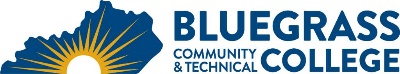 
Program Coordinator: Saretta Craft	E-mail: saretta.craft@kctcs.edu 		Phone: 859-246-6553Program Website: https://bluegrass.kctcs.edu/education-training/programs/sonography/index.aspx Student Name:		Student ID: Students must meet college readiness benchmarks as identified by the Council on Postsecondary Education or remedy the identified skill deficiencies. Graduation Requirements:Advisor Name __________________________________	Advisor Contact________________________________This is a Selective Admissions program.All non–DMS courses must be completed prior to enrollment in Diagnostic Medical Sonography courses.This is a Selective Admissions program.All non–DMS courses must be completed prior to enrollment in Diagnostic Medical Sonography courses.This is a Selective Admissions program.All non–DMS courses must be completed prior to enrollment in Diagnostic Medical Sonography courses.This is a Selective Admissions program.All non–DMS courses must be completed prior to enrollment in Diagnostic Medical Sonography courses.This is a Selective Admissions program.All non–DMS courses must be completed prior to enrollment in Diagnostic Medical Sonography courses.This is a Selective Admissions program.All non–DMS courses must be completed prior to enrollment in Diagnostic Medical Sonography courses.Required before DMS First Semester DMS CoursesCreditHoursTermGradePrerequisitesNotesAHS 120 Medical Terminology1BIO 137 Human Anatomy and Physiology  orBIO 135 Basic Anatomy and Physiology with Laboratory4BIO 137 and BIO 139 are preferred over BIO 135BIO 139 Human Anatomy and Physiology 0 – 4BIO 137CPR 100 CPR for Healthcare Professionals 0 – 1 See Program Coordinator for exceptions.NAA 100 Nursing Assistant Skills I or MNA 100 Medicaid Nurse Aide0 – 3 See Program Coordinator for exceptions.ENG 101 Writing 13MAT 150 College Algebra or higher math course3PHY 171 Applied Physics or PHY 151 Introductory Physics I or PHY 152 Introductory Physics II3 – 4PHY 171 is preferred over PHY 151 or PHY 152Digital Literacy0 – 3Heritage or Humanities course3Social and Behavioral Sciences course3Total Semester Credit Hours20 – 32First SemesterCreditHoursTermGradePrerequisitesNotesDMS 146 Cardiac Techniques I12FallDigital Literacy, NAA 100, and CPR Certification Coreq: DMS 147DMS 147 Cardiac Clinical Education I1FallCoreq: DMS 146Total Semester Credit Hours13Second SemesterCreditsTermGradePrerequisitesNotesDMS 119 Ultrasonic Physics and Instrumentation6SpringConsent of Program CoordinatorDMS 207 Cardiac Techniques II7SpringDMS 146DMS 247 Cardiac Clinical Education II2SpringDMS 147Total Semester Credit Hours15Summer 12-week TermCreditsTermGradePrerequisitesNotesDMS 248 Cardiac Clinical Education III6SummerDMS 247Total Semester Credit Hours6Third SemesterCreditsTermGradePrerequisitesNotesDMS 216 Cardiac Techniques III3FallDMS 207DMS 246 Cardiac Review1FallDMS 207DMS 249 Cardiac Clinical Education IV8FallDMS 248Total Semester Credit Hours12Total Degree Credit Hours66 – 7425% or more of Total Degree Credit Hours must be earned at BCTCCumulative GPA must be 2.0 or higherSelective AdmissionsThe Diagnostic Medical Sonography program is a selective admissions program which admits students for initial admission only in the Fall semester.  See the program website at https://bluegrass.kctcs.edu/admissions/selective-admissions/diagnostic-medical-sonography.aspx for selective admission information and mandatory pre-admission conference dates.  Additional InformationAfter completion of the prerequisite courses and acceptance into the program, this program requires attendance for consecutive Fall, Spring, Summer 12-week, and Fall terms.CPR certification for the healthcare provider must be obtained prior to enrolling in DMS 146 and must be kept current throughout the program. Documentation of successful completion of a minimum of 75 hour nursing assistant course or its equivalent and digital literacy competency as defined by KCTCS are required prior to enrolling in DMS 146.A grade of C or higher in all Diagnostic Medical Sonography courses on the academic plan as well as a cumulative GPA of 2.0 or higher is required to continue in the program.